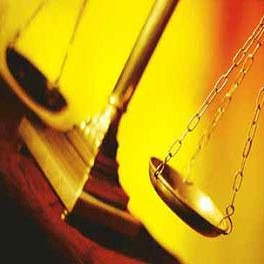 Colloquium LegaleInterdyscyplinarne Seminarium PrawniczeJulinek 3-4 listopada 2017Piątek
20:00 kolacja
21:00 film i dyskusja po filmie

Sobota:
8:45 śniadanie
9:30 omówienie tekstów i dyskusjaEnergy Justice. A conceptual reviewPrawo żywnościowe. Aspekty ochrony życia i zdrowia człowieka11:30 przerwa
11:45 przygotowanie do debaty oksfordzkiej „Apteka dla aptekarza”
13:00 obiad
14:15 debata
16:30 podwieczorek
17:00 wyjazd